Dr.RabiaRabia.33559@2freemail.com 	                     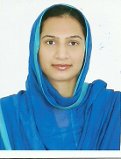 SYNOPSISDOB:			08-05-1982Qualification             MBBSExperience               4 Years Marital Status: 	Married			Visa Status:		Husband VisaOBJECTIVE                                                                                                                                                                                                                                                                                                                   To join a highly reputed health care organization as a Physician where I could serve people with my experience, knowledge and skills for better growth and reputation of the organization.PROFILEA trusted, patient focused and experienced doctor with more than four years’ experience and holds qualification MBBS from Karachi University Pakistan. I have worked in different Hospital departments. Presently I am deputed as General Practitioner in Al Rahif Medical Center Dubai. My last job was as Medical Officer in City Hospital Supported the 100 beds medical facility. I am committed to pursuing a role in which I can help people maintain their health and quality of life.EDUCATIONAL QUALIFICATIONSMEDICAL LICENSEDHA Dubai –Dubai Health Authority  MOH Evaluation letter                                                                        PMDC Pakistan                 PROFESSIONAL EXPERIENCEAl Rahif Medical Center- Dubai		                                  AUG 2016 – PRESENT			General Practitioner                     Duties and ResponsibilitiesResponding to medical/health problems presented by patients including history taking, diagnosis, investigation, treatment and referral as appropriate.Ordering diagnostic tests as needed, checking and informing patients of results in a timely manner.Referring patients to specialists and consultants in hospital departments.Prescribing medication.Providing advice to people on staying healthy.CITY HOSPITAL- PUNJAB                                                                        2012- 2014                                        Medical officer-PAEDIATRICS, GYNAE AND SURGICAL WARD                                                                                                                                                                                Duties and ResponsibilitiesCollect, record, and maintain patient information, such as medical histories, reports, and examination results, order laboratory tests, x-rays.Care for and treat women during prenatal, natal, and postnatal periods.Analyze records, reports, test results, or examination information to diagnose medical condition of patient.Explain procedures and discuss test results or prescribed treatments with patients.Monitor patients' conditions and progress and reevaluate treatments as necessary.Advise patients and community members concerning diet, activity, hygiene, and disease prevention.Internship in Medicine, Pediatrics and Surgery                               AUG 2006- AUG 2007Abbasi Shaheed Hospital Karachi Duties and ResponsibilitiesWorked on rotational basis in Medical, Surgical, Emergency, Pediatrics, departmentsExamined patients, documented their medical histories, ordered laboratory tests, x-rays and other diagnostic proceduresAdmitted patients after consulting with senior medical practitionersKey Skills and AbilitiesAbility to work long hours, often under pressureGood practical skillsCommunication skills, compassion and a good bedside mannerAbility to solve problems and effective decision-making skillsDrive to continue learning throughout careerCertificateInternational Paeds and neonatology conference with Latifa Hospital Dubai.March 2017.IT SkillsProficient in MS Office applicationQualificationYearInstituteCGPA/ Division1Bachelor of Medicine, Bachelor of Surgery (MBBS)2006Karachi University, Pakistan1st Division